Задание для самостоятельной работы (дистанционное) по дисциплине «Инженерная графика» студентам гр. Т-21-1 и Т-21-2По теме: Кривые 2-го порядка – виды и правила построения.. 1.Изучить ниже предложенную тему- все задания выполняются на основании повторения темы: «Деление окружности на равные части» 2.Выполнить краткий конспект с рисунками.3.Дать пояснения для каждого контура кривой 2-го порядка.Время выполнения –2 часа.Срок выполнения – до 28.09.2022г.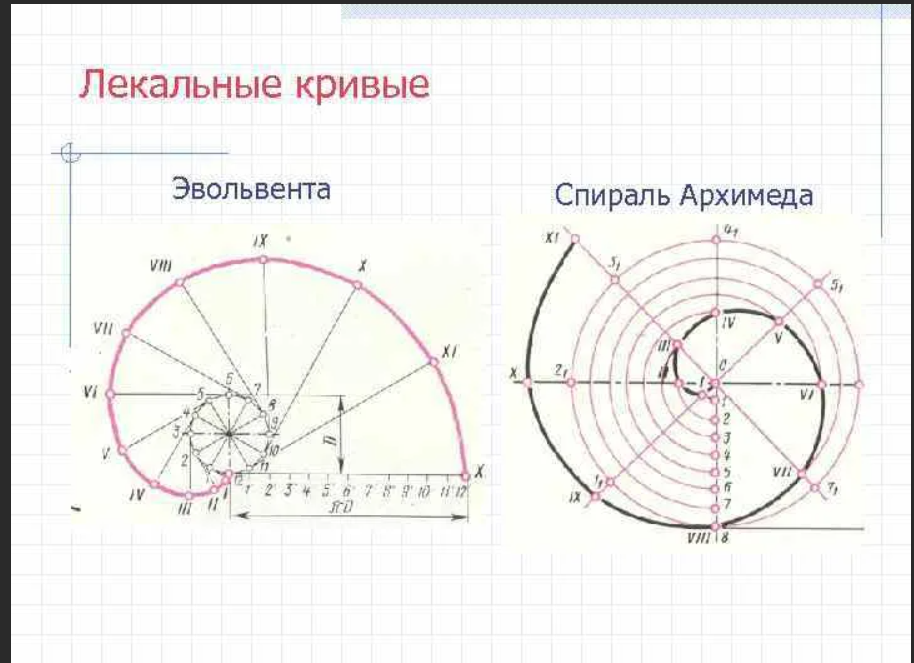 СИНУСОИДА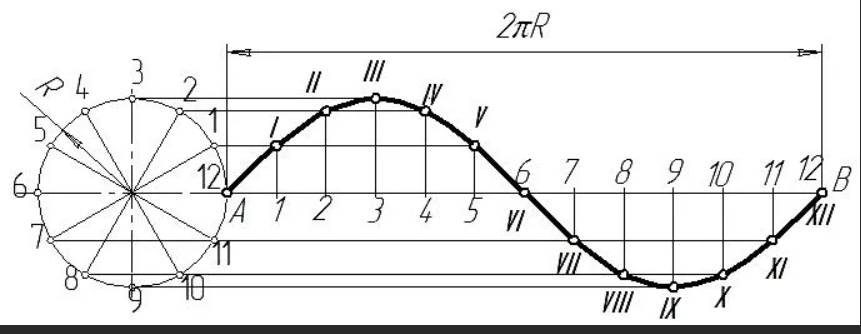 ЭВОЛЬВЕНТА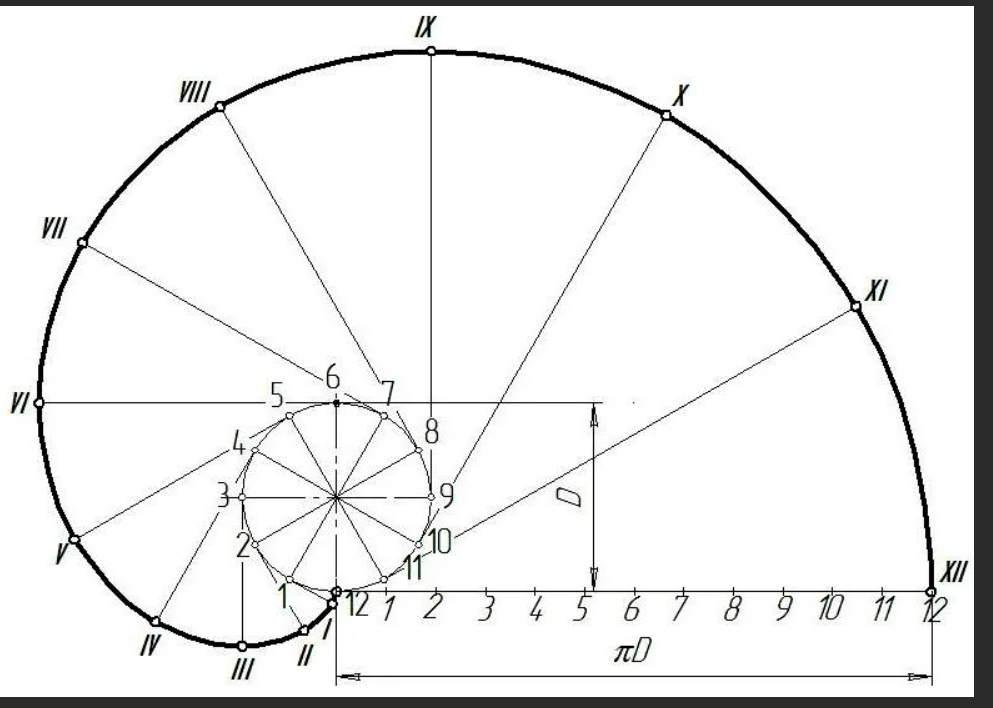 Спираль Архимеда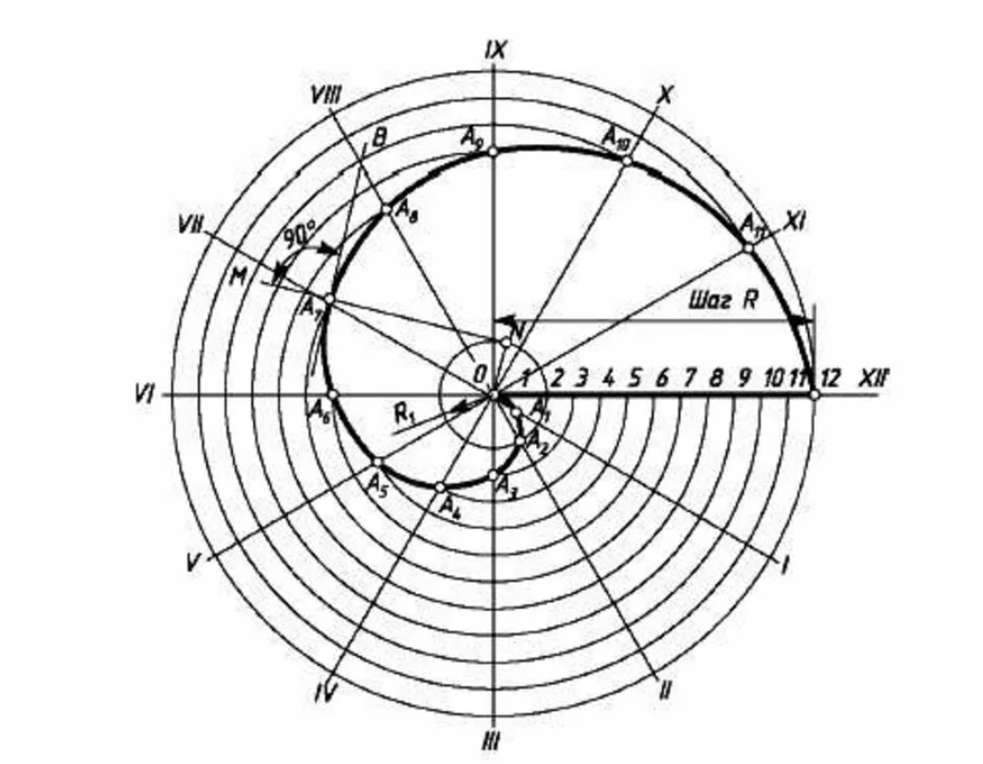 